Сумська міська радаVІI СКЛИКАННЯ         СЕСІЯРІШЕННЯвід                   2016 року №          -МРм. СумиВраховуючи звернення орендаря, надані документи та протокол засідання постійної комісії з питань архітектури, містобудування, регулювання земельних відносин, природокористування та екології Сумської міської ради                              від 09.12.2016 № 51, відповідно до статті 12 Земельного кодексу України, статей 31, 32, 34 Закону України «Про оренду землі», керуючись пунктом 34 частини першої статті 26 Закону України «Про місцеве самоврядування в Україні», Сумська міська рада ВИРІШИЛА:1. Надати згоду Пилипцю Юрію Миколайовичу (2188904038) на припинення дії договору оренди земельної ділянки за адресою: м.Суми,         вул. Миколи Данька, 29, площею 0,0880 га від 03 липня 2012 року (державна реєстрація від 27 вересня 2012 року № 591010004000606), шляхом його розірвання за згодою сторін.2. Департаменту забезпечення ресурсних платежів Сумської міської ради (Клименко Ю.М.) підготувати угоду про дострокове розірвання договору.Сумський міський голова							О.М. ЛисенкоВиконавець: Клименко Ю.М.Ініціатор розгляду питання - постійна комісія з питань архітектури, містобудування, регулювання земельних відносин, природокористування та екології Сумської міської радиПроект рішення підготовлено департаментом забезпечення ресурсних платежів Сумської міської ради.Доповідач – департамент забезпечення ресурсних платежів Сумської міської ради 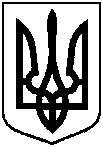 Проектоприлюднено«__»_____________2016 р.Про припинення дії договору оренди земельної ділянки Пилипцю Ю.М. 